提醒的話：1. 請同學詳細填寫，這樣老師較好做統整，學弟妹也較清楚你提供的意見，謝謝！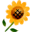 2. 甄選學校、科系請填全名；甄選方式與過程內容書寫不夠請續寫背面。         3. 可直接上輔導處網站https://sites.google.com/a/yphs.tw/yphsc/「甄選入學」區下載本表格，    以電子檔郵寄至yphs316@gmail.com信箱，感謝你！　　　　　              甄選學校甄選學校臺北市立大學臺北市立大學臺北市立大學臺北市立大學甄選學系甄選學系中國語文學系中國語文學系學生學測分數國英數社自總■大學個人申請□科技校院申請入學□軍事校院■大學個人申請□科技校院申請入學□軍事校院■大學個人申請□科技校院申請入學□軍事校院■正取19□備取□未錄取■正取19□備取□未錄取學測分數15136121056■大學個人申請□科技校院申請入學□軍事校院■大學個人申請□科技校院申請入學□軍事校院■大學個人申請□科技校院申請入學□軍事校院■正取19□備取□未錄取■正取19□備取□未錄取甄選方式與過程■學測佔(    30   %)國文*（  2  ），英文*（    ），數學*（    ），社會*（  1  ），自然*（    ）■面試佔(    40   %)一、形式：（教授：學生）人數=（ 3 ： 1 ），方式：個別面試兩場/一場五分鐘                                                                         （有筆試）二、題目：     1.個人特質     2.就讀動機     3.自我介紹       （第一場一分鐘/第二場三十秒）     一題寫文章摘要，時間50分鐘□審查資料佔(     %)  或  □術科實作佔(     %)  或  □小論文佔(     %)■其他佔(  30   %)，請註明其他方式，如：面談與認識本系         語文測驗（筆試）■學測佔(    30   %)國文*（  2  ），英文*（    ），數學*（    ），社會*（  1  ），自然*（    ）■面試佔(    40   %)一、形式：（教授：學生）人數=（ 3 ： 1 ），方式：個別面試兩場/一場五分鐘                                                                         （有筆試）二、題目：     1.個人特質     2.就讀動機     3.自我介紹       （第一場一分鐘/第二場三十秒）     一題寫文章摘要，時間50分鐘□審查資料佔(     %)  或  □術科實作佔(     %)  或  □小論文佔(     %)■其他佔(  30   %)，請註明其他方式，如：面談與認識本系         語文測驗（筆試）■學測佔(    30   %)國文*（  2  ），英文*（    ），數學*（    ），社會*（  1  ），自然*（    ）■面試佔(    40   %)一、形式：（教授：學生）人數=（ 3 ： 1 ），方式：個別面試兩場/一場五分鐘                                                                         （有筆試）二、題目：     1.個人特質     2.就讀動機     3.自我介紹       （第一場一分鐘/第二場三十秒）     一題寫文章摘要，時間50分鐘□審查資料佔(     %)  或  □術科實作佔(     %)  或  □小論文佔(     %)■其他佔(  30   %)，請註明其他方式，如：面談與認識本系         語文測驗（筆試）■學測佔(    30   %)國文*（  2  ），英文*（    ），數學*（    ），社會*（  1  ），自然*（    ）■面試佔(    40   %)一、形式：（教授：學生）人數=（ 3 ： 1 ），方式：個別面試兩場/一場五分鐘                                                                         （有筆試）二、題目：     1.個人特質     2.就讀動機     3.自我介紹       （第一場一分鐘/第二場三十秒）     一題寫文章摘要，時間50分鐘□審查資料佔(     %)  或  □術科實作佔(     %)  或  □小論文佔(     %)■其他佔(  30   %)，請註明其他方式，如：面談與認識本系         語文測驗（筆試）■學測佔(    30   %)國文*（  2  ），英文*（    ），數學*（    ），社會*（  1  ），自然*（    ）■面試佔(    40   %)一、形式：（教授：學生）人數=（ 3 ： 1 ），方式：個別面試兩場/一場五分鐘                                                                         （有筆試）二、題目：     1.個人特質     2.就讀動機     3.自我介紹       （第一場一分鐘/第二場三十秒）     一題寫文章摘要，時間50分鐘□審查資料佔(     %)  或  □術科實作佔(     %)  或  □小論文佔(     %)■其他佔(  30   %)，請註明其他方式，如：面談與認識本系         語文測驗（筆試）■學測佔(    30   %)國文*（  2  ），英文*（    ），數學*（    ），社會*（  1  ），自然*（    ）■面試佔(    40   %)一、形式：（教授：學生）人數=（ 3 ： 1 ），方式：個別面試兩場/一場五分鐘                                                                         （有筆試）二、題目：     1.個人特質     2.就讀動機     3.自我介紹       （第一場一分鐘/第二場三十秒）     一題寫文章摘要，時間50分鐘□審查資料佔(     %)  或  □術科實作佔(     %)  或  □小論文佔(     %)■其他佔(  30   %)，請註明其他方式，如：面談與認識本系         語文測驗（筆試）■學測佔(    30   %)國文*（  2  ），英文*（    ），數學*（    ），社會*（  1  ），自然*（    ）■面試佔(    40   %)一、形式：（教授：學生）人數=（ 3 ： 1 ），方式：個別面試兩場/一場五分鐘                                                                         （有筆試）二、題目：     1.個人特質     2.就讀動機     3.自我介紹       （第一場一分鐘/第二場三十秒）     一題寫文章摘要，時間50分鐘□審查資料佔(     %)  或  □術科實作佔(     %)  或  □小論文佔(     %)■其他佔(  30   %)，請註明其他方式，如：面談與認識本系         語文測驗（筆試）■學測佔(    30   %)國文*（  2  ），英文*（    ），數學*（    ），社會*（  1  ），自然*（    ）■面試佔(    40   %)一、形式：（教授：學生）人數=（ 3 ： 1 ），方式：個別面試兩場/一場五分鐘                                                                         （有筆試）二、題目：     1.個人特質     2.就讀動機     3.自我介紹       （第一場一分鐘/第二場三十秒）     一題寫文章摘要，時間50分鐘□審查資料佔(     %)  或  □術科實作佔(     %)  或  □小論文佔(     %)■其他佔(  30   %)，請註明其他方式，如：面談與認識本系         語文測驗（筆試）■學測佔(    30   %)國文*（  2  ），英文*（    ），數學*（    ），社會*（  1  ），自然*（    ）■面試佔(    40   %)一、形式：（教授：學生）人數=（ 3 ： 1 ），方式：個別面試兩場/一場五分鐘                                                                         （有筆試）二、題目：     1.個人特質     2.就讀動機     3.自我介紹       （第一場一分鐘/第二場三十秒）     一題寫文章摘要，時間50分鐘□審查資料佔(     %)  或  □術科實作佔(     %)  或  □小論文佔(     %)■其他佔(  30   %)，請註明其他方式，如：面談與認識本系         語文測驗（筆試）■學測佔(    30   %)國文*（  2  ），英文*（    ），數學*（    ），社會*（  1  ），自然*（    ）■面試佔(    40   %)一、形式：（教授：學生）人數=（ 3 ： 1 ），方式：個別面試兩場/一場五分鐘                                                                         （有筆試）二、題目：     1.個人特質     2.就讀動機     3.自我介紹       （第一場一分鐘/第二場三十秒）     一題寫文章摘要，時間50分鐘□審查資料佔(     %)  或  □術科實作佔(     %)  或  □小論文佔(     %)■其他佔(  30   %)，請註明其他方式，如：面談與認識本系         語文測驗（筆試）■學測佔(    30   %)國文*（  2  ），英文*（    ），數學*（    ），社會*（  1  ），自然*（    ）■面試佔(    40   %)一、形式：（教授：學生）人數=（ 3 ： 1 ），方式：個別面試兩場/一場五分鐘                                                                         （有筆試）二、題目：     1.個人特質     2.就讀動機     3.自我介紹       （第一場一分鐘/第二場三十秒）     一題寫文章摘要，時間50分鐘□審查資料佔(     %)  或  □術科實作佔(     %)  或  □小論文佔(     %)■其他佔(  30   %)，請註明其他方式，如：面談與認識本系         語文測驗（筆試）心得與建議◎審查資料製作建議：基本上建議表現自己就讀的意願多些另外問題都是問備審資料內，請熟讀！◎整體準備方向與建議：對於備審的內容問很多也會細問，建議不要過度誇張自己寫自己就好（以免被問出破綻）另外會問有看的書籍，要記得準備（古今大概各兩本較保險）（要不要西方文學可自我選擇）◎審查資料製作建議：基本上建議表現自己就讀的意願多些另外問題都是問備審資料內，請熟讀！◎整體準備方向與建議：對於備審的內容問很多也會細問，建議不要過度誇張自己寫自己就好（以免被問出破綻）另外會問有看的書籍，要記得準備（古今大概各兩本較保險）（要不要西方文學可自我選擇）◎審查資料製作建議：基本上建議表現自己就讀的意願多些另外問題都是問備審資料內，請熟讀！◎整體準備方向與建議：對於備審的內容問很多也會細問，建議不要過度誇張自己寫自己就好（以免被問出破綻）另外會問有看的書籍，要記得準備（古今大概各兩本較保險）（要不要西方文學可自我選擇）◎審查資料製作建議：基本上建議表現自己就讀的意願多些另外問題都是問備審資料內，請熟讀！◎整體準備方向與建議：對於備審的內容問很多也會細問，建議不要過度誇張自己寫自己就好（以免被問出破綻）另外會問有看的書籍，要記得準備（古今大概各兩本較保險）（要不要西方文學可自我選擇）◎審查資料製作建議：基本上建議表現自己就讀的意願多些另外問題都是問備審資料內，請熟讀！◎整體準備方向與建議：對於備審的內容問很多也會細問，建議不要過度誇張自己寫自己就好（以免被問出破綻）另外會問有看的書籍，要記得準備（古今大概各兩本較保險）（要不要西方文學可自我選擇）◎審查資料製作建議：基本上建議表現自己就讀的意願多些另外問題都是問備審資料內，請熟讀！◎整體準備方向與建議：對於備審的內容問很多也會細問，建議不要過度誇張自己寫自己就好（以免被問出破綻）另外會問有看的書籍，要記得準備（古今大概各兩本較保險）（要不要西方文學可自我選擇）◎審查資料製作建議：基本上建議表現自己就讀的意願多些另外問題都是問備審資料內，請熟讀！◎整體準備方向與建議：對於備審的內容問很多也會細問，建議不要過度誇張自己寫自己就好（以免被問出破綻）另外會問有看的書籍，要記得準備（古今大概各兩本較保險）（要不要西方文學可自我選擇）◎審查資料製作建議：基本上建議表現自己就讀的意願多些另外問題都是問備審資料內，請熟讀！◎整體準備方向與建議：對於備審的內容問很多也會細問，建議不要過度誇張自己寫自己就好（以免被問出破綻）另外會問有看的書籍，要記得準備（古今大概各兩本較保險）（要不要西方文學可自我選擇）◎審查資料製作建議：基本上建議表現自己就讀的意願多些另外問題都是問備審資料內，請熟讀！◎整體準備方向與建議：對於備審的內容問很多也會細問，建議不要過度誇張自己寫自己就好（以免被問出破綻）另外會問有看的書籍，要記得準備（古今大概各兩本較保險）（要不要西方文學可自我選擇）◎審查資料製作建議：基本上建議表現自己就讀的意願多些另外問題都是問備審資料內，請熟讀！◎整體準備方向與建議：對於備審的內容問很多也會細問，建議不要過度誇張自己寫自己就好（以免被問出破綻）另外會問有看的書籍，要記得準備（古今大概各兩本較保險）（要不要西方文學可自我選擇）◎審查資料製作建議：基本上建議表現自己就讀的意願多些另外問題都是問備審資料內，請熟讀！◎整體準備方向與建議：對於備審的內容問很多也會細問，建議不要過度誇張自己寫自己就好（以免被問出破綻）另外會問有看的書籍，要記得準備（古今大概各兩本較保險）（要不要西方文學可自我選擇）E-mail手機